ГБОУ РО«ТАГАНРОГСКИЙ ПЕДАГОГИЧЕСКИЙ ЛИЦЕЙ-ИНТЕРНАТ»«Типы текстовых задач решаемых на ОГЭ по математике»                                      Папулова Полина 9 «А»Юнусова Н.А.ТАГАНРОГ2020                                                             Основные типы задач: 1. Задачи на движение по прямой (навстречу и вдогонку), по воде на среднюю скорость протяженных тел. 2) Задачи на производительность, задачи на работу, задачи на бассейны и трубы. 3) Задачи на концентрацию, смеси и сплавы.4) Задачи на проценты и доли.Методы решения:1.Алгебраический2.Арифметический3.Геометрический4.ГрафическийЗадачи на движение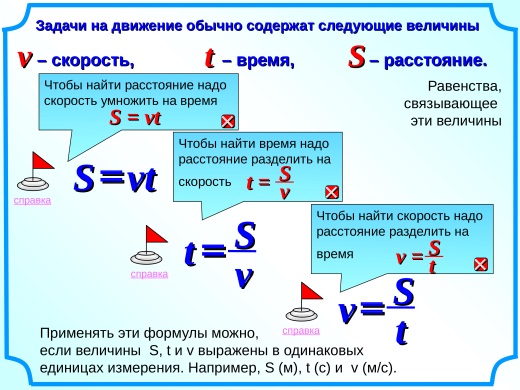 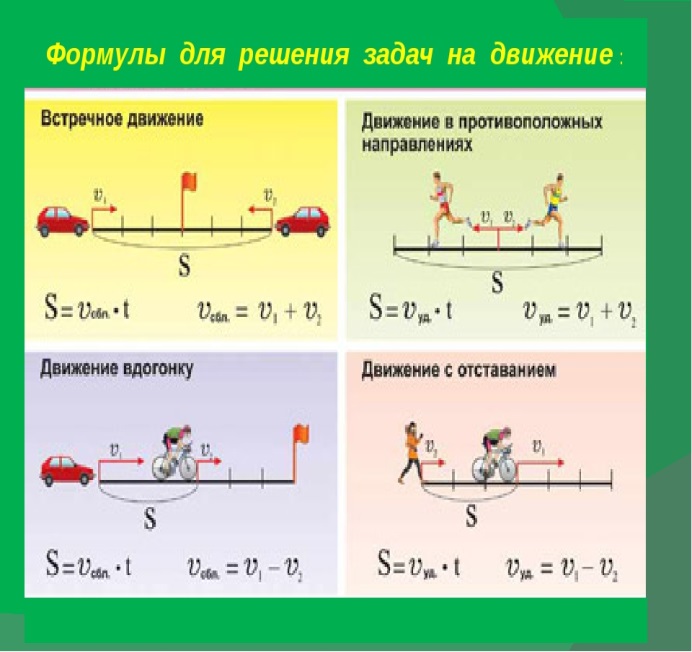 